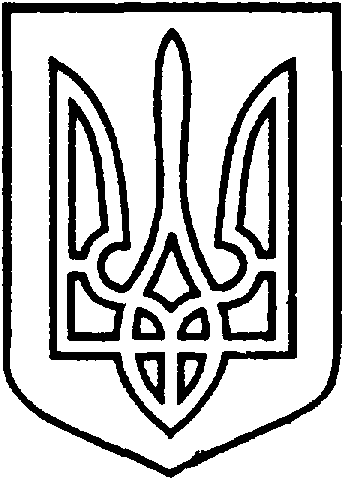 СЄВЄРОДОНЕЦЬКА МІСЬКА ВІЙСЬКОВО-ЦИВІЛЬНА АДМІНІСТРАЦІЯ  СЄВЄРОДОНЕЦЬКОГО РАЙОНУ  ЛУГАНСЬКОЇ  ОБЛАСТІРОЗПОРЯДЖЕННЯкерівника Сєвєродонецької міської  військово-цивільної адміністрації31 січня 2022рік									№194Відповідно до Закону України «Про військово – цивільні адміністрації», «Про засади державної регуляторної політики у сфері господарської діяльності», «Про місцеве самоврядування в Україні», з метою звітування про здійснення державної регуляторної політикизобовʼязую:Затвердити Звіт щодо здійснення державної регуляторної політики в Сєвєродонецькій міській територіальній громаді в 2021році (Додаток).2.  Розпорядження  підлягає оприлюдненню.3. Контроль за виконанням даного розпорядження залишаю за собою.Керівник Сєвєродонецької міськоївійськово-цивільної адміністрації  		                   Олександр СТРЮК Додатокдо розпорядження керівникаСєвєродонецької міськоївійськово-цивільної адміністраціїСєвєродонецького районуЛуганської областівід 31 січня  2022 року №194Звіт щодо здійснення державної регуляторної політики в 2021 роціПланом регуляторної діяльності на 2021 рік Сєвєродонецькою міською ВЦА, який затверджено розпорядженням від 08.12.2020р. №1169, було передбачено розробку 7 проєктів регуляторних актів:«Про встановлення ставок та пільг із сплати податку на нерухоме майно, відмінне від земельної ділянки».«Правила прийняття стічних вод до системи централізованого водовідведення м. Сєвєродонецька». «Положення про порядок списання комунального майна з балансу підприємств, установ та організацій, які підпорядковані Військово-цивільній адміністрації міста Сєвєродонецьк Луганської області».«Затвердження форми примірного договору оренди комунального майна територіальної громади м.Сєвєродонецьк Луганської області».«Положення про оренду комунального майна територіальної громади м.Сєвєродонецька Луганської області».«Про затвердження Порядку розміщення зовнішньої реклами у місті Сєвєродонецьку в новій редакції».«Про методику розрахунку орендної плати за комунальне майно  територіальної громади м.Сєвєродонецька Луганської області».На підставі Указу Президента України від 19.02.2021р. № 62/2021  «Про утворення та реорганізацію військово-цивільних адміністрацій у Луганській області» та відповідно до Закону України «Про військово – цивільні адміністрації» розпорядженням керівника міської військово-цивільної адміністрації Сєвєродонецького району Луганської області від 16.04.2021р. №475 затверджено план діяльності на 2021 рік Сєвєродонецької міської територіальної громади, де було передбачено розробку 7 проєктів регуляторних актів:«Про встановлення ставок та пільг із сплати податку на нерухоме майно, відмінне від земельної ділянки».«Правила прийняття стічних вод до системи централізованого водовідведення м. Сєвєродонецька».«Про затвердження Порядку демонтажу тимчасових споруд, малих архітектурних форм та засобів пересувної мережі у Сєвєродонецькій міській територіальній громаді».Положення про порядок списання комунального майна з балансу підприємств, установ та організацій, які підпорядковані  Сєвєродонецькій міській військово-цивільній адміністрації Сєвєродонецького району Луганської області».«Затвердження форми примірного договору оренди комунального майна територіальної громади м.Сєвєродонецьк Луганської області».«Положення про оренду комунального майна територіальної громади м.Сєвєродонецька Луганської області».«Про методику розрахунку орендної плати за комунальне майно  територіальної громади м.Сєвєродонецька Луганської області».Протягом 2021 року внесено доповнення до Плану регуляторної діяльності та запропоновано розробити наступні регуляторні акти:Правила торгівлі на ринках Сєвєродонецької міської територіальної громади».«Порядок розміщення засобів пересувної дрібно роздрібної торговельної мережі та пересувних об’єктів з надання послуг на території Сєвєродонецької територіальної громади».«Порядок організації сезонної та святкової торгівлі на території Сєвєродонецької територіальної громади».«Порядок встановлення режиму роботи об’єктів торгівлі, ресторанного господарства та побутового обслуговування населення на території Сєвєродонецької територіальної громади».«Про встановлення туристичного збору на території Сєвєродонецької територіальної громади».«Про затвердження ставок орендної плати на земельні ділянки на території Сєвєродонецької територіальної громади».«Про становлення ставок земельного податку на території Сєвєродонецької територіальної громади».«Про затвердження Типового договору оренди землі Сєвєродонецької територіальної громади». «Про встановлення ставок та пільг із сплати земельного податку з 2023 року на території Сєвєродонецької міської територіальної громади Сєвєродонецького району Луганської області. Код згідно з КАТОТТГ: UA 44120110000010163».Також вносились зміни щодо назви регуляторних актів та строків їх прийняття.У відповідності до вимог Закону України «Про засади державної регуляторної політики у сфері господарської діяльності» було дотримано єдиного підходу до підготовки проєктів регуляторних актів, так розробниками були підготовлені та затверджені наступні  регуляторні акти:1. «Про встановлення ставок та пільг зі сплати податку на нерухоме майно, відмінне від земельної ділянки, з 2022 року» від 25.06.2021р.№ 1049.2. «Про встановлення туристичного збору на території Сєвєродонецької територіальної громади» від 05.07.2021р. № 1086.3. «Про затвердження Порядку демонтажу тимчасових споруд, малих архітектурних форм та засобів пересувної мережі у  Сєвєродонецькій міській  територіальній громаді» від 02.07.2021р. №1083. З метою дотримання вимог чинного законодавства щодо отримання  погодження від уповноваженого органу та з метою отримання пропозицій щодо удосконалення проєкту регуляторного акту до Державної регуляторної служби направлено наступні проєкти регуляторних актів:«Правила торгівлі на ринках Сєвєродонецької міської територіальної громади».«Порядок розміщення засобів пересувної дрібно роздрібної торговельної мережі та пересувних об’єктів з надання послуг на території Сєвєродонецької територіальної громади».«Порядок організації сезонної та святкової торгівлі на території Сєвєродонецької територіальної громади».«Порядок встановлення режиму роботи об’єктів торгівлі, ресторанного господарства та побутового обслуговування населення на території Сєвєродонецької територіальної громади».«Правила прийняття стічних вод до системи централізованого водовідведення м. Сєвєродонецька». «Положення про порядок списання комунального майна з балансу підприємств, установ та організацій, які підпорядковані  Сєвєродонецькій міській військово-цивільній адміністрації Сєвєродонецького району Луганської області».«Про становлення ставок земельного податку на території Сєвєродонецької територіальної громади».«Про встановлення ставок та пільг із сплати земельного податку з 2023 року на території Сєвєродонецької міської територіальної громади Сєвєродонецького району Луганської області. Код згідно з КАТОТТГ: UA 44120110000010163».«Про встановлення ставок орендної плати за земельні ділянки на території Сєвєродонецької міської територіальної громади».Відповідно до висновку Державної регуляторної служби проєкт регуляторного акту  «Про затвердження Положення про порядок списання комунального майна з балансу підприємств, установ та організацій Сєвєродонецької міської територіальної громади Сєвєродонецького району Луганської області», не відповідає нормам 
ЗУ «Про засади державної регуляторної політики у сфері господарської діяльності» та не є регуляторним актом.Відповідно до вимог Методики проведення відстеження результативності регуляторних актів, затвердженою Постановою КМУ від 11.03.2004р. № 308, для визначення досягнення встановлених чинними нормативними актами цілей регулювання проводилися відстеження результативності регуляторних актів.Проведено відстеження:Базове – до розпорядження «Про затвердження порядку організації сезонної та святкової торгівлі на території м. Сєвєродонецька (у новій редакції)» № 1158 
від 07.12.2020р.; «Про затвердження  Правил торгівлі на ринках міста Сєвєродонецька (уновій редакції)» №1161 від 07.12.2020р.; «Порядок розміщення засобів пересувної дрібно роздрібної торговельної мережі та пересувних об’єктів з надання послуг на території м. Сєвєродонецька (у новій редакції)» №1162 
від 07.12.2020р.; «Положення про порядок встановлення режиму роботи об’єктів торгівлі, ресторанного господарства та побутового обслуговування населення на території м. Сєвєродонецька (у новій редакції)» №1163 від 07.12.2020р.; «Про затвердження Порядку демонтажу тимчасових споруд, малих архітектурних форм та засобів пересувної мережі у місті Сєвєродонецьку» № 1177 від 09.12.2020р.Повторне – до рішення виконкому «Про затвердження «Положення  про тимчасове користування окремими  елементами благоустрою комунальної власності для розміщення торгових майданчиків, засобів пересувної мережі, атракціонів та тимчасових споруд для провадження підприємницької діяльності  на  території   міста Сєвєродонецька» №598 від 10.05.2019р.; рішення сесії «Про внесення змін до рішення 14-ої (чергової) сесії  Сєвєродонецької міської ради № 478 від 22.06.2016 «Про затвердження ставок орендної плати за земельні ділянки на території Сєвєродонецької міської ради» № 3659 від 10.05.2019р.; рішення виконкому «Про внесення змін до рішення виконкому  міської ради №627 від 25.09.2018р. «Про затвердження Порядку розміщення торгових майданчиків на території міста Сєвєродонецька»  № 281 від 13.05.2020р.; рішення сесії «Про встановлення ставок та пільг із сплати податку на нерухоме майно, відмінне від земельної ділянки, на 2020 рік» № 3712 від 12.06.2019р.Періодичне - до рішення виконавчого комітету «Про затвердження Порядку розміщення зовнішньої реклами у місті Сєвєродонецьку  в новій редакції» №683 від 14.12.2016р.Державна регуляторна політика передбачає відкритість регуляторних органів на всіх етапах діяльності, а також обов'язковий розгляд ними ініціатив, зауважень та пропозицій зацікавлених суб'єктів.На території Сєвєродонецької міської територіальної громади здійснює роботу Координаційна рада з питань розвитку підприємництва. В 2021 році проведено вісім засідань Координаційної ради, на яких розглянуті питання регуляторного характеру. За державною програмою щодо проведення дерегуляції (перегляду) у сфері господарської діяльності на регіональному та місцевому  рівнях 2021 рік оголошено роком дерегуляції діючих регуляторних актів, тому додатковою ланкою роботи Координаційної ради стало розгляд Форм паспорту оцінки регуляторних актів. Так, на виконання протокольних рішень засідання міжрегіональної робочої групи при Державній регуляторній службі України з питань здійснення державної регуляторної політики складено реєстр діючих регуляторних актів, до якого на кінець 2021 р. увійшло 20 регуляторних актів.На виконання Закону України «Про засади державної регуляторної політики у сфері господарської діяльності» проводить свою роботу Постійна комісія з вивчення та надання висновків про відповідність проєкту регуляторного акту вимогам законодавства. Так, протягом 2021 року проведено  7 засідань Постійної комісії.Можна відзначити, що протягом 2021 року розробниками проводилася послідовна робота з питань здійснення державної регуляторної політики. Розпорядження, які приймалися, були спрямовані на забезпечення балансу інтересів суб'єктів господарювання, громадян і Сєвєродонецької міської ВЦА.З метою оприлюднення та доступу до нормативно-правових актів, які носять регуляторний характер, управлінням економічного розвитку Сєвєродонецької міської ВЦА проводилася робота з наповнення реєстру діючими регуляторними актами. Протягом 2021р. на офіційному сайті  Сєвєродонецької міської ВЦА оприлюднювалася інформація щодо регуляторної діяльності. Також інформацію про розроблені регуляторні акти розміщено на Єдиному веб-порталі відкритих даних data.gov.ua.Начальник управлінняекономічного розвитку 					Анастасія ПИВОВАРОВА Про затвердження Звіту щодо здійснення державної регуляторної політики в 2021році Про затвердження Звіту щодо здійснення державної регуляторної політики в 2021році